HORAIRES D’ENTRAINEMENT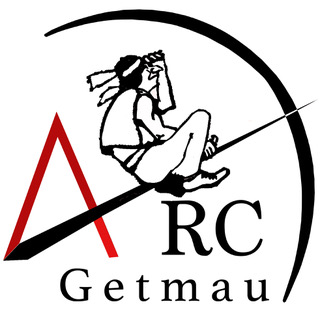 MARDI  de 18 h 30 à 20hAdultes débutantsMECREDI de 16h à 17 hJeunes débutants et poussinsMERCREDI de 17h à 18 hJeunes 2ème année (jusqu’à cadets)MERCREDI de 18h à 19h30Jeunes compétiteursMERCREDI de 19h30 à 21 hAdultes confirmés et compétiteursVENDREDI de 18h30 à 20 hEntrainement libreSAMEDI de 9 h à 10h30Jeunes et Adultes débutantsSAMEDI de 10h30 à 12 hJeunes et Adultes confirmés